НАКАЗПО ГАННІВСЬКІЙ ЗАГАЛЬНООСВІТНІЙ ШКОЛІ І-ІІІ СТУПЕНІВПЕТРІВСЬКОЇ РАЙОННОЇ РАДИ КІРОВОГРАДСЬКОЇ ОБЛАСТІвід 28 березня 2019 року                                                                                               № 82с. ГаннівкаПро участь у районному конкурсі: «Кращий благоустрійзакладів загальної середньої освіти» На виконання наказу начальника відділу освіти райдержадміністрації від 27 березня 2019 року № 69 «Про проведення районного конкурсу: «Кращий благоустрійзакладів загальної середньої освіти» НАКАЗУЮ:1. Заступнику директора з навчально-виховної роботи Ганнівської загальноосвітньої школи І-ІІІ ступенів ЩУРИК О.О., заступнику завідувача з навчально-виховної роботи Володимирівської загальноосвітньої школи І-ІІ ступенів, філії Ганнівської загальноосвітньої школи І-ІІІ ступенів ПОГОРЄЛІЙ Т.М., заступнику завідувача з навчально-виховної роботи Іскрівської загальноосвітньої школи І-ІІІ ступенів, філії Ганнівської загальноосвітньої школи І-ІІІ ступенів БОНДАРЄВІЙ Н.П. забезпечити участь у конкурсі «Кращий благоустрій закладів загальної середньої освіти» вчителів, дітей, батьків з 01 квітня по 26 квітня 2019 року відповідно до Умов (додаток). 2. Контроль за виконанням даного наказу покласти на заступника директора з навчально-виховної роботи Ганнівської загальноосвітньої школи І-ІІІ ступенів ГРИШАЄВУ О.В., завідувача Володимирівської загальноосвітньої школи І-ІІ ступенів, філії Ганнівської загальноосвітньої школи І-ІІІ ступенів МІЩЕНКО М. І., на завідувача Іскрівської загальноосвітньої школи І-ІІІ ступенів, філії Ганнівської загальноосвітньої школи І-ІІІ ступенів ЯНИШИНА В.М. Директор школи                                                                                          О.КанівецьЗ наказом ознайомлені:                                                                          О.ЩурикО.ГришаєваВ.ЯнишинМ.МіщенкоН.БондарєваТ.ПогорєлаДодаток до наказу директора школи  від 28.03.2019 року № 82Умовиучасті в районному конкурсі«Кращий благоустрій  закладів загальної середньої освіти»І. Загальні положення1.1.  Із метою поліпшення благоустрою територій закладів загальної середньої освіти району, залучення працівників закладів загальної середньої освіти, дітей та батьків до участі у спільній роботі із благоустрою, озелененню та покращенню санітарного стану будівель, прилеглих та дворових територій закладів загальної середньої освіти запроваджено конкурс на кращий благоустрій.1.2. Конкурс оголошується в ході місячника з благоустрою закладів загальної середньої освіти району.1.3. До участі у конкурсі запрошуються заклади загальної середньої освіти району. Дані умови  визначають порядок та умови проведення конкурсу «Кращий благоустрій території закладів загальної середньої освіти» (далі Конкурс).Організаторами Конкурсу є відділ освіти Петрівської районної державної адміністрації та комунальна установа «Петрівський районний центр із обслуговування закладів освіти».ІІ. Мета проведення КонкурсуОзеленення та покращення санітарного стану будівель, прилеглих та дворових територій закладів загальної середньої освіти. 	Огляд території відповідного об’єкта здійснюється конкурсною  комісією із завчасним повідомленням учасників конкурсу про проведення огляду території. Огляд  конкурсного об’єкта проводиться у присутності учасника конкурсу.ІІІ. Завдання Конкурсу-  естетичне озеленення, наявність оригінальних клумб, газонів та інших насаджень та їхнє утримання;-  оригінальність квіткових композицій та їхнє естетичне оформлення;- утримання огорож в охайному зовнішньому вигляді;-  присутність атрибутів декоративного характеру і національної символіки;- наявність елементів, виконаних закладом загальної середньої освіти за власні кошти.IV. Терміни проведення1. Старт конкурсу  01 квітня 2019 року.2. Розробка та втілення проектів  із 01 квітня по 26 квітня 2019 року.3. Презентація реалізованих проектів на сайтах закладів та представлення конкурсній комісії  з  06 травня по 17 травня 2019 року.V. Критерії оцінюванняПереможець конкурсу   у номінації «Кращий благоустрій» визначається за такими критеріями:- естетичне озеленення, наявність оригінальних клумб, газонів та інших насаджень та їхнє утримання;-  оригінальність квіткових композицій та їхнє естетичне оформлення;-   утримання огорож в охайному зовнішньому вигляді;-  присутність  атрибутів декоративного характеру і національної символіки;- наявність елементів, виконаних закладом загальної середньої освіти за власні кошти.VI. УчасникиЗаклади загальної середньої освіти (працівники закладів загальної середньої освіти, діти та батьки).VII. Нагородження переможців конкурсуПереможці районного конкурсу нагороджуються грамотами відділу освіти райдержадміністрації та  матеріальним заохоченням, яке має бути використане для благоустрою та озеленення пришкільної  території переможця конкурсу.Склад журірайонного конкурсу: «На кращий благоустрій закладів загальної середньої освіти»Голова журіМОСКАЛЕЦЬ                        -  директор   комунальної установи «Петрівський районний Григорій Леонідович            центр із обслуговування закладів освіти» Петрівської                                                 районної радиЧлени журі: ОШЕГА                               -  завідувач районного методичного кабінету комунальної Зоя Семенівна                       установи «Петрівський   районний центр із обслуговування                                                 закладів освіти» Петрівської районної ради;  ГОРБАНЕЦЬ                       -  методист районного методичного кабінету комунальної Людмила Михайлівна         установи «Петрівський   районний центр із обслуговування                                               закладів освіти» Петрівської районної ради;  МОВЧАН                             -  методист районного методичного кабінету комунальної Людмила Іллівна                 установи «Петрівський   районний центр із обслуговування                                               закладів освіти» Петрівської районної ради;  КОЗЛОВСЬКА                    - начальник групи централізованого господарського Леся Миколаївна                обслуговування закладів освіти комунальної установи«Петрівський   районний центр із обслуговування закладів освіти» Петрівської  районної ради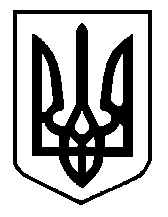 